108學年度高級中等學校特色招生專業群科甄選入學術科測驗內容審查表學校名稱國立臺南高級商業職業學校國立臺南高級商業職業學校國立臺南高級商業職業學校術科測驗日期108年04月27日(星期六)科班廣告設計科(文創設計班)術科測驗項目1.文字設計、2.插畫。1.文字設計、2.插畫。1.文字設計、2.插畫。術科命題規範一、命題原則分析：二、與九年一貫課程聯接性分析：一、命題原則分析：二、與九年一貫課程聯接性分析：一、命題原則分析：二、與九年一貫課程聯接性分析：術科測驗內容及試題範例一、測驗內容：A.文字設計   B.插畫二、測驗材料與工具：(一)考生自備(參考)：如鉛筆、色鉛筆、立可白、橡皮擦、直尺30、三角板、雲型板、圓規等；需勾邊可備水性黑色簽字筆。直接描繪，不得以剪黏拼貼方式創作(為避免產生異味與沾染影響他人作品，不得攜帶麥克筆、油性筆、彩色筆與需調水之廣告顏料或水彩等不易乾燥之媒材；亦不得以炭筆、粉彩、拼貼、粉末顆粒等黏貼創作)。(二)考場提供：西卡紙4k一張，分成兩邊，文字設計與插畫各在8k版面上作圖，作圖尺寸勿超出紙張範圍。三、測驗時間：120分鐘(A.文字設計60分鐘、B.插畫60分鐘)，中間不休息，請掌握考生作圖時間。四、試題範例：A. 文字設計(共50分)「清明時節(◎◎◎)，路上行人欲斷魂。借問酒家何處有？牧童遙指杏花村。」唐人杜牧這首《清明》詩，千年流傳，膾炙人口，童叟皆能熟誦。請將(◎◎◎)三個字依照字義，做字體設計。    製作要求：(1) 以彩色技法表現，可自由使用規定之繪製媒材。(2) (◎◎◎)字體不拘但需依照字義做設計。(3)請在作答紙上，以25x橫式框內作答。參考解答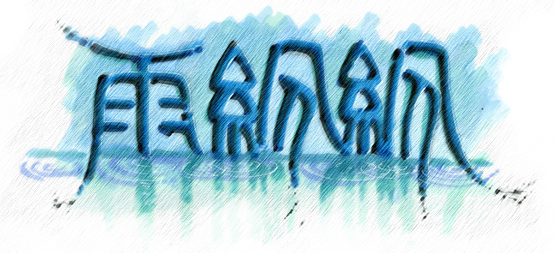 B. 插畫(共50分)母親節快到了，為了感激媽媽的辛勞，請繪製一張母親卡。畫面呈現方式不拘，以可以表現五月溫馨的氣氛為主。                                     製作要求：(1) 以彩色技法表現，可自由使用規定之繪製媒材。(2) 不得出現任何文字。(3)請在作圖紙上，自行描繪以邊長總和正四邊形框內作答。參考解答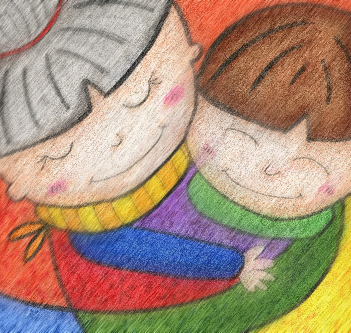 一、測驗內容：A.文字設計   B.插畫二、測驗材料與工具：(一)考生自備(參考)：如鉛筆、色鉛筆、立可白、橡皮擦、直尺30、三角板、雲型板、圓規等；需勾邊可備水性黑色簽字筆。直接描繪，不得以剪黏拼貼方式創作(為避免產生異味與沾染影響他人作品，不得攜帶麥克筆、油性筆、彩色筆與需調水之廣告顏料或水彩等不易乾燥之媒材；亦不得以炭筆、粉彩、拼貼、粉末顆粒等黏貼創作)。(二)考場提供：西卡紙4k一張，分成兩邊，文字設計與插畫各在8k版面上作圖，作圖尺寸勿超出紙張範圍。三、測驗時間：120分鐘(A.文字設計60分鐘、B.插畫60分鐘)，中間不休息，請掌握考生作圖時間。四、試題範例：A. 文字設計(共50分)「清明時節(◎◎◎)，路上行人欲斷魂。借問酒家何處有？牧童遙指杏花村。」唐人杜牧這首《清明》詩，千年流傳，膾炙人口，童叟皆能熟誦。請將(◎◎◎)三個字依照字義，做字體設計。    製作要求：(1) 以彩色技法表現，可自由使用規定之繪製媒材。(2) (◎◎◎)字體不拘但需依照字義做設計。(3)請在作答紙上，以25x橫式框內作答。參考解答B. 插畫(共50分)母親節快到了，為了感激媽媽的辛勞，請繪製一張母親卡。畫面呈現方式不拘，以可以表現五月溫馨的氣氛為主。                                     製作要求：(1) 以彩色技法表現，可自由使用規定之繪製媒材。(2) 不得出現任何文字。(3)請在作圖紙上，自行描繪以邊長總和正四邊形框內作答。參考解答一、測驗內容：A.文字設計   B.插畫二、測驗材料與工具：(一)考生自備(參考)：如鉛筆、色鉛筆、立可白、橡皮擦、直尺30、三角板、雲型板、圓規等；需勾邊可備水性黑色簽字筆。直接描繪，不得以剪黏拼貼方式創作(為避免產生異味與沾染影響他人作品，不得攜帶麥克筆、油性筆、彩色筆與需調水之廣告顏料或水彩等不易乾燥之媒材；亦不得以炭筆、粉彩、拼貼、粉末顆粒等黏貼創作)。(二)考場提供：西卡紙4k一張，分成兩邊，文字設計與插畫各在8k版面上作圖，作圖尺寸勿超出紙張範圍。三、測驗時間：120分鐘(A.文字設計60分鐘、B.插畫60分鐘)，中間不休息，請掌握考生作圖時間。四、試題範例：A. 文字設計(共50分)「清明時節(◎◎◎)，路上行人欲斷魂。借問酒家何處有？牧童遙指杏花村。」唐人杜牧這首《清明》詩，千年流傳，膾炙人口，童叟皆能熟誦。請將(◎◎◎)三個字依照字義，做字體設計。    製作要求：(1) 以彩色技法表現，可自由使用規定之繪製媒材。(2) (◎◎◎)字體不拘但需依照字義做設計。(3)請在作答紙上，以25x橫式框內作答。參考解答B. 插畫(共50分)母親節快到了，為了感激媽媽的辛勞，請繪製一張母親卡。畫面呈現方式不拘，以可以表現五月溫馨的氣氛為主。                                     製作要求：(1) 以彩色技法表現，可自由使用規定之繪製媒材。(2) 不得出現任何文字。(3)請在作圖紙上，自行描繪以邊長總和正四邊形框內作答。參考解答術科評量規範評分標準：創意思考50分、表現技法50分，共計100分1.	創意思考50分2.	表現技法：50分評分標準：創意思考50分、表現技法50分，共計100分1.	創意思考50分2.	表現技法：50分評分標準：創意思考50分、表現技法50分，共計100分1.	創意思考50分2.	表現技法：50分術科測驗評分標準文字設計50%＋插畫50%，滿分100分。文字設計50%＋插畫50%，滿分100分。文字設計50%＋插畫50%，滿分100分。